Базовый комплекс упражнений   http://www.tvoytrener.com/metodiki_obhcie/trenirovki_massa_baza.php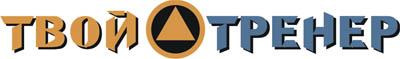 ИНДИВИДУАЛЬНЫЙ КОМПЛЕКС УПРАЖНЕНИЙЗаказать индивидуальный комплекс упражнений от Тимко Ильи (автора этого тенировочного плана и всех планов на сайте) вы можете здесь:http://www.tvoytrener.com/sotrydnichestvo/kompleks_upragnenii.phpЭтот план есть в нашем приложении «ТВОЙ ТРЕНЕР»НАШИ  БЕСПЛАТНЫЕ  КНИГИОБРАЩЕНИЕ  СОЗДАТЕЛЯ САЙТАЕсли вам понравился план тренировок - поддержите проект.
Команда нашего сайта делает всё возможное, чтобы вся информация на нём была абсолютно бесплатной для вас. И я надеюсь, что так будет и дальше. Но денег, что приносит проект, недостаточно для  его полноценного развития.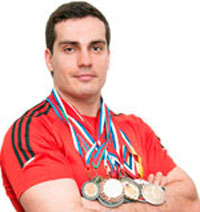 Реквизиты для перевода денег вы можете посмотреть здесь: http://www.tvoytrener.com/sotrydnichestvo/poblagodarit.php (С уважением, создатель и автор сайта Илья Тимко.)ТРЕНИРОВКА  1 (ноги и плечи)Разминка 5–10 минутГиперэкстензия(3х10-15)Приседания со штангой на плечах (3-5х6-10)Жим ногами в тренажёре (3х8-12)Становая тяга на прямых ногах(3-4х6-10)Жим штанги стоя с груди(3-4х6-10)Жим гантелями сидя(3х8-12)Махи гантелями в стороны  (3х10-15)Заминка 2-5 минутТРЕНИРОВКА  2 (грудь и спина)Разминка 5–10 минутПодъём ног в упоре(3х12-20)Жим штанги лёжа классический  (3-5х6-10)Подтягивания широким хватом к груди  (3-4х6-15)Жим гантелями лёжа под углом вверх (3х8-12)Разводы с гантелями под углом 20 гр  (3х10-15)Тяга штанги в наклоне(3-4х6-10)Тяга горизонтального блока(3х8-12)Пуловер лёжа с гантелей(3х10-15)Заминка 2-5 минутТРЕНИРОВКА  3 (бицепс триц.)Разминка 5–10 минутГиперэкстензия(3х10-15)Скручивания на наклонной скамье  (3х12-18)Отжимания от брусьев(3-4х6-15)Французский жим с гантелями лёжа  (3х10-15)Разгибание рук с верхнего блока  (3х10-15)Подтягивания к груди обратным хватом  (3-4х10-15)Сгибания рук с гантелями «молот» (3х10-15)Сгибание рук сидя под углом(3х8-12)Заминка 2-5 минут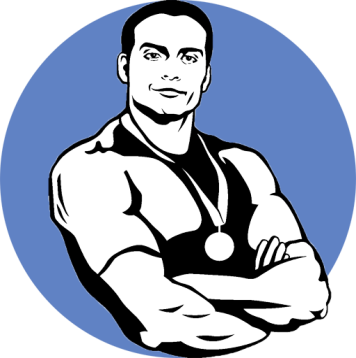 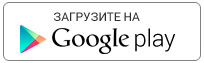 https://play.google.com/store/apps/details?id=com.tvoytrener.timkoilia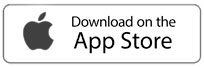 https://itunes.apple.com/ru/app/%D1%82%D0%B2%D0%BE%D0%B9-%D1%82%D1%80%D0%B5%D0%BD%D0%B5%D1%80/id1299904851?mt=8 Версия для компаhttps://yadi.sk/d/MEPa9xnB3R98By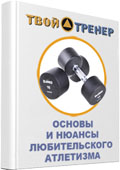 http://tvoytrener.com/kniga_tvoytrener.php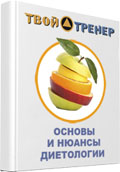 http://tvoytrener.com/kniga_tvoytrener2.phphttp://tvoytrener.com/kniga_tvoytrener3.php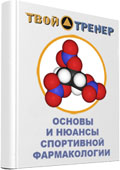 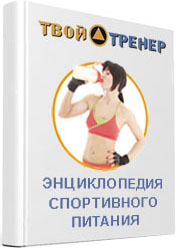 http://tvoytrener.com/kniga_tvoytrener5.php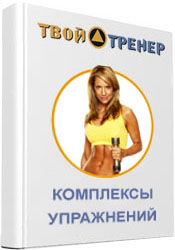 http://tvoytrener.com/kniga_tvoytrener6.phphttp://tvoytrener.com/kniga_tvoytrener4.php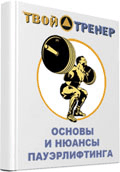 